Коррекция речи методами кинезиологииПо мнению нейрофизиологов, кинезиологов, определяющую роль в возникновении речевых нарушений играют нарушения функциональной асимметрии коры больших полушарий головного мозга и межполушарного взаимодействия. То есть одной из причин является «координационная неспособность» к обучению, неспособность правого и левого полушария к интеграции.Для преодоления имеющихся нарушений необходимо проведение специализированной комплексной коррекционной работы. Одним из наиболее результативных методов является развитие межполушарного взаимодействия, который называется кинезиология. Это наука о развитии умственных способностей и физического здоровья через определенные двигательные упражнения. Эти упражнения позволяют создать новые нейронные связи и улучшить работу головного мозга, отвечающего за развитие психических процессов, в том числе речи и интеллекта. Основная цель кинезиологии: Развитие межполушарного взаимодействия, способствующее активизации мыслительной деятельности.Задачи:Развитие межполушарной специализации.Синхронизация работы полушарий.Развитие общей и мелкой моторики.Развитие памяти, внимания, воображения, мышления.Развитие речи.Формирование произвольности.Снятие эмоциональной напряженности.Создание положительного эмоционального настроя.Профилактика дислексии и дисграфии.Методологическая основа:Кинезиология относится к здоровьесберегающей технологии. Данная методика позволяет выявить скрытые способности ребенка, расширить возможные границы головного мозга. Многие упражнения направлены на развитие физических и психофизиологических качеств, на сохранение здоровья и профилактику отклонений их развития.Они развивают тело, повышают стрессоустойчивость организма, синхронизируют работу полушарий, улучшают зрительно-моторную координацию, формируют пространственную ориентировку, совершенствуют регулирующую и координирующую роль нервной системы. Упражнения дают немедленный и кумулятивный эффект.Для результативности коррекционно-развивающей работы необходимо соблюдение следующих условий:Кинезиологическая гимнастика проводятся утром, длительностью 5-15 мин.;Упражнения выполняются в доброжелательной обстановке;Кинезиологическая гимнастика проводится систематично, без пропусков;От детей требуется точное выполнение движений и приемов;Упражнения проводятся по специальным комплексам, длительностью 2 недели.Методы и приемы:Растяжки – нормализуют гипертонус и гипотонус мышц опорно-двигательного аппарата.Дыхательные упражнения – улучшают ритмику организма, развивают самоконтроль и произвольность.Глазодвигательные упражнения – позволяют расширить поле зрения, улучшить восприятие, развивают межполушарное взаимодействие и повышают энергетизацию организма.Телесные движения – развивают межполушарное взаимодействие, снимаются непроизвольные, непреднамеренные движения и мышечные зажимы.Упражнение для развития мелкой моторики – стимулируют речевые зоны головного мозга.Массаж – воздействует на биологически активные точки.Упражнения на релаксацию – способствуют расслаблению, снятию напряжения.Составляя комплексы кинезиологической гимнастики руководствуюсь этими методами и приемами,  можно использовать их в качестве основы. Весь материал, предлагается  детям в стихотворной форме. Так как ритм стихов, способствует развитию речевого дыхания, координации и произвольной моторики, речеслуховой памяти (включаются слуховой, речевой и кинестетический анализаторы), что является одной из форм коррекции нарушений.Кинезиологические упражнения можно использовать как на самих коррекционно-развивающих занятиях, в качестве динамических пауз (отдыхалочек), так и перед занятиями как организующее звено, настраивающее детский организм на плодотворную работу во время занятий.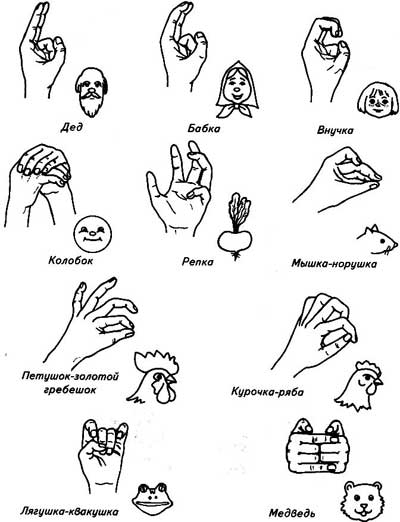 